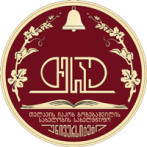 სსიპ - იაკობ გოგებაშვილის სახელობის თელავის სახელმწიფო უნივერსიტეტიქ. თელავი, ქართული უნივერსიტეტის ქუჩა №1, ტელ.: 0350 272 401, ელ. ფოსტა: info@tesau.edu.geზუსტ და საბუნებისმეტყველო მეცნიერებათა ფაკულტეტიმაგისტრატურაფუნქციათა თეორია და ფუნქციონალური ანალიზიმისაღები გამოცდის პროგრამა:მათემატიკური ანალიზი1.	რიცხვთასიმრავლისზუსტიზედადაზუსტიქვედასაზღვრები.2.	ღერძისუწყვეტობა.3.	ანალიზისსამიძირითადიპრინციპი: კანტორის, ბორელისადაბოლცანო- ვეიერშტრასისთეორემები.4.	ფუნქციისზღვარიდაუწყვეტობა.5.	უწყვეტფუნქციათალოკალურიდაგლობალურითვისებები      (ვეიერშტრასისადაკოშისთეორემები).6.	ფუნქციისწარმოებული, დიფერენციალი, მათიგეომეტრიულიდაფიზიკურიშინაარსი.7.	საშუალომნიშვნელობისლაგრანჟისთეორემა. ფერმას, როლისადაკოშისთეორემები.8.	ერთიცვლადისფუნქციისექსტრემუმი.9.	ტეილორისადამაკლორენისფორმულები.10.	ორიცვლადისფუნქციისდიფერენცირებადობა. სრულიდიფერენციალი.მაღალირიგისდიფერენციალები.11.	ტეილორისფორმულაორიცვლადისფუნქციებისათვის.12.	ორიცვლადისფუნქციისექსტრემუმი.13.	რიმანისინტეგრალი. რიმანისადადარბუსჯამები. რიმანისაზრითინტეგრებადობისაუცილებელიდასაკმარისიპირობა.14.	რიმანისინტეგრალიცვლადიზედასაზღვრით. ნიუტონ-ლაიბნიცისფორმულა.15.	რიმანისინტეგრალისგამოყენებაარისფართობის, ბრუნვითისხეულისზედაპირისფართობისადარკალისსიგრძისგამოსათვლელად.16.	რიცხვითიმწკრივები. აბსოლუტურადდაპირობითადკრებადობა. რიმანისთეორემა. კრებადობისნიშნები.17.	ფუნქციურიმწკრივები. ფუნქციურიმწკრივებისწერტილოვანიდათანაბარიკრებადობა. თანაბრადკრებადობისვეიერშტრასისსაკმარისინიშანი.18.	თანაბრადკრებადუწყვეტფუნქციათაჯამისუწყვეტობა. ფუნქციურიმწკრივებისწევრ-წევრაინტეგრებადაგაწარმოება.19.	ხარისხოვანიმწკრივები. ხარისხოვანიმწკრივებისკრებადობისრადიუსი.20.	ტეილორისადამაკლორენისმწკრივები. ელემენტარულიფუნქციებისმაკლორენისმწკრივებადგაშლა.21.	ჯერადიინტეგრალები. გამოთვლაგანმეორებითიინტეგრალებით. დირიხლესფორმულა.22.	წირითიინტეგრალები. მეორეგვარისწირითიინტეგრალისინტეგრებისგზისაგანდამოუკიდებლობისპირობები.23.	გრინისფორმულაორჯერადიინტეგრალებისათვის.24.	ზედაპირულიინტეგრალები. 25.	ოსტროგრადსკისადასტოქსისფორმულები.ნამდვილიცვლადისფუნქციათათეორია1.	სიმრავლისლებეგისაზრითზომადობა. ლებეგისზომისთვისებები.2.	ზომადიფუნქციები. ზომადფუნქციათააგებულება. ლუზინისთეორემა.3.	ზომადფუნქციათამიმდევრობა. ზომითკრებადობა. რისისთეორემა.ეგოროვისთეორემა.4.	ლებეგისინტეგრალისცნება. ლებეგისინტეგრალისთვისებები.5.	ლებეგისინტეგრალშიზღვარზეგადასვლისთეორემები.ფუნქციონალურიანალიზი1.	მეტრიკულისივრცეები. მაგალითები. ჩაკეტილიდაღიასიმრავლეებიმეტრიკულსივრცეებში.2.	სრულიმეტრიკულისივრცეები. სრულიმეტრიკულისივრცეებისმაგალითები.3.	კუმშვითიასახვისპრინციპი. მისიგამოყენებებიდიფერენციალურდაინტეგრალურგანტოლებებში.კომპლექსურიცვლადისფუნქციათათეორია1.	კომპლექსურიცვლადისფუნქცია. ზღვარიდაუწყვეტობა.2.	ჰოლომორფულიფუნქციისცნება. კოში-რიმანისპირობები.3.	ხარისხოვანიმწკრივებიკომლექსურარეში.4.	ანალიზურიფუნქციისგაშლახარისხოვანმწკრივად.5.	კოშისთეორემა. კოშისფორმულა.6.	ლორანისმწკრივი. ანალიზურიფუნქციისყოფაქცევაიზოლირებულიგანსაკუთრებულიწერტილებისმიდამოში.7.	ანალიზურიფუნქციებისერთადერთობისთეორემა.ლიტერატურა1.	ჭელიძე, წითლანაძე, მათემატიკურიანალიზისკურსიტ. I 1989.2.	ჭელიძე, წითლანაძე, მათემატიკურიანალიზისკურსიტ. II 1989.3.	ი. მეცხვარიშვილი. კომპლექსურიცვლადისფუნქციათათეორია. “განათლება”, თბილისი-1965.4. ი. ნატანსონი. ნამდვილი ცვლადის ფუნქციათა თეორიის საფუძვლები. თბილისი 1949 (თარგმანი ი. ქარცივაძის)5. ე. ს. წითლანაძე. მათემატიკური ანალიზის საფუძვლები ფუნქციონალურ სივრცეებში. თბილისის უნივერსიტეტის გამომცემლობა. თბილისი, 1977.დამხმარე ლიტერატურა1.	В. Зорич, Математическйанализ, т. I, 1982.2.	В. Зорич, Математическйанализ, т. II, 1982.3.	И. И. Привалов. Введениевтеориюфункцийкомплексногопеременного. ОГИЗГОСТЕХИЗДАТ, 1948.4. Л. Д. Кудрявцев, Б. П. Демидович, Краткий курс высшей математики. Москва «Наука», 1989. 5. Л. Д. Кудрявцев, Математический анализ. Том I, II, “Высшая школа”, Москва 1970.